Name:                                                                                                                                      April 2020 For the 3rd CSE students who haven´t passed English from 2nd  CSE You will get 10% if you hand in the worksheet and a summary of The Carterville Ghost before the exam. Complete the first conditional sentences. Use if or unless and an appropriate verb.  Global warming __________________ we do something about it. ________ we recycle paper we ________ waste. ________ you don’t study hard you ________ your exams. Jon ____________ the race____________ he doesn’t run faster. Air pollution from cars _______________ we can design more eco-friendly cars.Complete the sentences with the full first conditional form of the verbs. 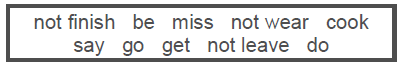 We ________ to the beach if it ________ sunny tomorrow.Max and Sam ________ cold if they ________ their coats.Here’s an idea: if you ________ dinner, I ________ the washing up. OK?Come on! We ________ the train if we ________ now.What _____ you _____ to Mrs Smith if you ________ your homework on time?Complete the predictions with the correct form of the most appropriate verb, will or be going to.  Look! That boy ____________ dive into the pool. He’s standing on the diving board ready to go. I believe Nick ____________ be pleased about Jo winning the prize money. Nick’s a nice man. Mr Sinclair ____________ be very happy with me. It’s the third time I forgot my homework! Don’t worry, I moved the glass so that it isn’t so close to the edge of the table. It ____________fall off. Sorry, James and Antony ____________ play football today because they’re both ill.Write sentences using the prompts. Use can, can’t, could, couldn’t, allow somebody to or be allowed to.  My mum and dad / allow / me / have a lie in / every weekend.___________________________________________________________________________________ Unfortunately, / my mum / sing / at all!___________________________________________________________________________________ When / Sophie / be / eleven, / she / speak / four languages!___________________________________________________________________________________ you / watch TV / till late / when / you / be / young?___________________________________________________________________________________Jamie / not allowed / go to / the cinema / next Friday.___________________________________________________________________________________Complete the sentences with ever, never, been or gone.  I have ________ been to Portugal. Have you ________ tried bungee jumping? They aren’t here. They’ve ________ out. They have ________ had a pet. Enrique has ________ to England three times in the last year.Complete the sentences with the present perfect of the verbs.  There ____________ a fire in the city centre.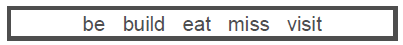 There are firefighters and police everywhere. I _______ never _______ to Scotland. Fiona _______ never _______ sushi. Oh no! We ____________ our flight. They ____________ a new school in the village.  It will open soon.Complete the sentences with the correct form of have (got) to or don’t have to and the verbs. There are two verbs you do not need.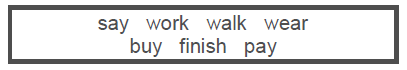  For safety reasons, Derek ____________ protective glasses when he’s cutting down trees. You ____________ this TV today. It will still be on sale tomorrow. Bridget ____________. She’s got lots of money!I ____________ my maths homework by tomorrow or my mum will be annoyed. At this hotel, you ____________ extra if you want breakfast. It’s not included.Complete the sentences with an indefinite pronoun. Choose from: anyone, anything, anywhere, someone, something or somewhere. You can use the same pronoun twice.  Does __________ want the last piece of cake? There is __________ in the garden. I can see a person hiding behind the tree. Do you think __________ can live without the internet? I know I left my keys __________ ... __________ took my pen. Who was it?Choose the correct option.  Karen hurt ______ when she fell off her bike.A herself	 B himself 	C yourself I want to buy ______ a new coat.A himself	 B myself 	C yourselfThey’re cooking ______ a big meal.A ourselves	 B themselves 	C _ yourselves Richard hurt ______ when he rode his bike into a fence.A herself 	 B myself	 C himself You should buy ______ that dress; it looks good on you!A yourselves	  B yourself 	C myselfComplete the question tags.  We’ve got some meat in the fridge, ______ we?The film isn’t very interesting, _______ it? You don’t want to leave now, _______ you? Beth is from London, _______ she? The flowers are beautiful, _______ they? Complete the text. Translate the following sentences into English.En el futuro los coches volarán y los aviones irán por el agua. _____________________________________________________________________________Si dejas de protestar tendrás más tiempo para hacer todo lo que tienes que hacer. _____________________________________________________________________________A no ser que llueva, iremos a la playa._____________________________________________________________________________No puedo ir a tu casa el miércoles, voy a quedar con Peter. _____________________________________________________________________________Tengo una cita médica el lunes a las 9.00 de la mañana._____________________________________________________________________________¿Puedes correr rápido? _____________________________________________________________________________Cuando era pequeña, podía tocar el piano. _____________________________________________________________________________Mary come más sano que Edel. _____________________________________________________________________________Conduzco más despacio que todo el mundo en mi familia. _____________________________________________________________________________Soy tan alta como tú. _____________________________________________________________________________¿Has viajado alguna vez a Tailandia?_____________________________________________________________________________Nunca he visto un mono bailando. _____________________________________________________________________________Deberías dormir 8 horas todos los días. _____________________________________________________________________________No debes fumar en bares en España. _____________________________________________________________________________No tienes que traer la comida, te daremos un bocadillo cuando llegues._____________________________________________________________________________No tengo nada para cocinar.  _____________________________________________________________________________Tengo suficiente agua, no hace falta que traigas nada. _____________________________________________________________________________¿Cuánta limonada hay en la nevera? _____________________________________________________________________________Me puedo sentar aquí, ¿no?_____________________________________________________________________________No hablas mandarín, ¿verdad?_____________________________________________________________________________Read the following text. Number the events in the order they happened to Brandon. ___ He published a Facebook page and blog.___ He settled in New York.___ He lost his job in finance.___ He became famous for his work.___ He toured America. Read the text again and complete the sentences.  Caitlin has contacted Mel because ________________________________________________. During his tour, Brandon __________ of many different places and __________. Brandon was added to Time’s list of ‘30 Under 30’ because ____________________________. Brandon has also written a very successful __________ that __________ lots of copies. Mel likes ‘Humans of New York’ because it ______________________________________.Chose one of the following writings. Write an invitation to a party: Tell them they have to bring some foodYou don’t need any music They can bring some friends if they wantTell them when and where the party isYou are on holiday, write an email explaining: Where you areWhat you have done in this placeWhat are you going to doWhat do you like about your holiday